                   Ҡарар	                                                                                       решениеОб утверждении Порядка принятия решений  о признании безнадежными к взысканию задолженности по арендной плате за использование муниципального имущества, а также за аренду земельного участка, находящегося в собственности сельского поселения Благоварский сельсовет муниципального района Благоварский район Республики Башкортостан, и задолженности по пеням за просрочку платежаВ соответствии со статьей 407 Гражданского кодекса Российской Федерации, пунктом 3 Постановления Правительства Российской Федерации от 6 мая 2016 года № 393 «Об общих требованиях к порядку принятия решений о признании безнадежной к взысканию задолженности по платежам в бюджеты бюджетной системы Российской Федерации», Постановлением Правительства РФ от 2 июля 2020 г. № 975 «О внесении изменений в общие требования к порядку принятия решений о признании безнадежной к взысканию задолженности по платежам в бюджеты бюджетной системы Российской Федерации», Совет сельского поселения Благоварский сельсовет муниципального района Благоварский район Республики Башкортостан решил: 1. Утвердить прилагаемый Порядок принятия решений  о признании безнадежными к взысканию задолженности по арендной плате за использование муниципального имущества, а также за аренду земельного участка, находящегося в собственности сельского поселения Благоварский сельсовет муниципального района Благоварский район Республики Башкортостан, и задолженности по пеням за просрочку платежа.	2.     	Опубликовать настоящее решение на официальном сайте сельского поселения Благоварский сельсовет муниципального района Благоварский район Республики Башкортостан  https://sp-blagovar.ru/ .   	3. Контроль за выполнением настоящего решения возложить на постоянную комиссию Совета муниципального района Благоварский район Республики Башкортостан по бюджету, налогам и вопросам собственности.  Глава  сельского поселенияБлаговарский сельсовет                                                         В.Х.Авзалов                                с. Благовар16.06.2021 г.№  29-183УТВЕРЖДЕН решением Совета сельского поселения Благоварский сельсовет муниципального район Благоварский районРеспублики Башкортостанот  16.06.2021  № 29-184ПОРЯДОК принятия решений  о признании безнадежными к взысканию задолженности по арендной плате за использование муниципального имущества, а также за аренду земельного участка, находящегося в собственности сельского поселения Благоварский сельсовет муниципального района Благоварский район Республики Башкортостан, и задолженности по пеням за просрочку платежаОбщие положения1. Настоящий Порядок разработан в соответствии с действующим законодательством и устанавливает правила принятия решений 
о признании безнадежной к взысканию задолженности по арендной плате за использование муниципального имущества, а также за аренду земельного участка, находящегося в собственности сельского поселения Благоварский сельсовет муниципального района Благоварский район Республики Башкортостан, и задолженности по пеням за просрочку платежа юридических и физических лиц, индивидуальных предпринимателей, взыскание которых оказалось невозможным в силу причин экономического, социального или юридического характера в случаях, предусмотренных пунктом 2 настоящего Порядка.1.1. В сумму задолженности, подлежащую списанию перед бюджетом сельского поселения Благоварский сельсовет муниципального района Благоварский район Республики Башкортостан (далее - бюджет), включаются основной долг, а также сумма по пеням и штрафам, начисленная за несвоевременную оплату соответствующих платежей.2. Платежи в бюджет, не уплаченные в установленный срок (задолженность по платежам в бюджет), признаются безнадежными 
к взысканию в следующих случаях:1) смерти физического лица - плательщика платежей в бюджет или объявления его умершим в порядке, установленном гражданским процессуальным законодательством Российской Федерации; 2) признания банкротом индивидуального предпринимателя - плательщика платежей в бюджет в соответствии с Федеральным законом 
от 26 октября 2002 года № 127-ФЗ «О несостоятельности (банкротстве)»
в части задолженности по платежам в бюджет, не погашенным по причине недостаточности имущества должника; 3) ликвидации организации - плательщика платежей в бюджет в части задолженности по платежам в бюджет, не погашенным по причине недостаточности имущества организации и (или) невозможности 
их погашения учредителями (участниками) указанной организации 
в пределах и порядке, которые установлены законодательством Российской Федерации; 4) принятия судом акта, в соответствии с которым администратор доходов бюджета утрачивает возможность взыскания задолженности 
по платежам в бюджет в связи с истечением установленного срока 
ее взыскания (срока исковой давности), в том числе вынесения судом определения об отказе в восстановлении пропущенного срока подачи заявления в суд о взыскании задолженности по платежам в бюджет;5) вынесения судебным приставом-исполнителем постановления 
об окончании исполнительного производства и о возвращении взыскателю исполнительного документа по основаниям, предусмотренным пунктами 3 и 4 части 1 статьи 46 Федерального закона от 2 октября 2007 года N 229-ФЗ 
«Об исполнительном производстве», если с даты образования задолженности по платежам в бюджет прошло более пяти лет, в следующих случаях:размер задолженности не превышает размера требований к должнику, установленного законодательством Российской Федерации 
о несостоятельности (банкротстве) для возбуждения производства по делу 
о банкротстве;судом возвращено заявление о признании плательщика платежей 
в бюджет банкротом или прекращено производство по делу о банкротстве 
в связи с отсутствием средств, достаточных для возмещения судебных расходов на проведение процедур, применяемых в деле о банкротстве.Порядок принятия решения о признании безнадежной к взысканию и списании задолженности 2.1. Решение о признании безнадежной к взысканию и списании задолженности принимается Комиссией, состав которой утверждается постановлением Администрации сельского поселения Благоварский сельсовет муниципального района Благоварский район Республики Башкортостан (далее - Комиссия).2.2. Комиссия рассматривает представленные сведения и принимает решение о списании задолженности или об отказе в списании не позднее 
30 дней с момента представления сведений.2.3. Решения Комиссии принимаются простым большинством голосов членов Комиссии по каждому должнику индивидуально.2.4. Решения Комиссии оформляются актом в трех экземплярах, которые подписываются председателем и всеми членами Комиссии, участвовавшими в рассмотрении документов (приложение №1).2.5. Оформленный Комиссией акт о признании безнадежной 
к взысканию задолженности по платежам в  консолидированный бюджет утверждается главой сельского поселения Благоварский сельсовет муниципального района Благоварский район Республики Башкортостан.Перечень документов, необходимых для списания безнадежной к взысканию задолженности3.1. Решение о признании безнадежной к взысканию и списании задолженности принимается на основании следующих документов:1) выписка из отчетности администратора доходов бюджета 
об учитываемых суммах задолженности по уплате платежей в консолидированный бюджет;2) справка администратора доходов бюджета о принятых мерах 
по обеспечению взыскания задолженности по платежам в консолидированный бюджет;3) документы, подтверждающие случаи признания безнадежной 
к взысканию задолженности по платежам в бюджет, в том числе:	документ, свидетельствующий о смерти физического лица - плательщика платежей в бюджет или подтверждающий факт объявления его умершим;	судебный акт о завершении конкурсного производства или завершении реализации имущества гражданина - плательщика платежей в бюджет, являвшегося индивидуальным предпринимателем, а также документ, содержащий сведения из Единого государственного реестра индивидуальных предпринимателей о прекращении физическим лицом - плательщиком платежей в бюджет деятельности в качестве индивидуального предпринимателя в связи с принятием судебного акта о признании его несостоятельным (банкротом);	судебный акт о завершении конкурсного производства или завершении реализации имущества гражданина - плательщика платежей в бюджет;	документ, содержащий сведения из Единого государственного реестра юридических лиц о прекращении деятельности в связи с ликвидацией организации - плательщика платежей в бюджет;	документ, содержащий сведения из Единого государственного реестра юридических лиц об исключении юридического лица - плательщика платежей в бюджет из указанного реестра по решению регистрирующего органа;	акт об амнистии или о помиловании в отношении осужденных к наказанию в виде штрафа или судебный акт, в соответствии с которым администратор доходов бюджета утрачивает возможность взыскания задолженности по платежам в бюджет;	постановление судебного пристава-исполнителя об окончании исполнительного производства в связи с возвращением взыскателю исполнительного документа по основанию, предусмотренному пунктом 3 или 4 части 1 статьи 46 Федерального закона "Об исполнительном производстве";	судебный акт о возвращении заявления о признании должника несостоятельным (банкротом) или прекращении производства по делу о банкротстве в связи с отсутствием средств, достаточных для возмещения судебных расходов на проведение процедур, применяемых в деле о банкротстве;	постановление о прекращении исполнения постановления о назначении административного наказания.IY. Заключительные положения4.1. Изменения, связанные со списанием задолженности, вносятся 
в отчетность на 1-е число месяца, следующего за месяцем, в котором принято решение о списании задолженности.Башкортостан РеспубликаhыXXVIII сакырылышБЛАГОВАР РАЙОНЫмуниципаль районының Благовар ауыл советы ауыл биләмәhә советы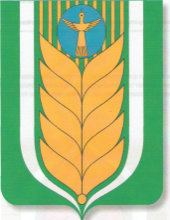 Совет сельского поселенияБлаговарский сельсоветмуниципального районаБлаговарский районРеспублики БашкортостанXXVIII созыва452730, Благовар, Совхоз урамы, 3тел. (34747) 2100180110551103@mail.ru452730, с.Благовар, ул.Совхозная, 3тел. (34747) 2100180110551103@mail.ru